 проект
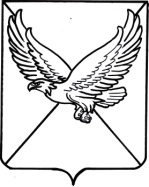 Совет Первомайского сельского  поселенияЛенинградского районаР Е Ш Е Н И Еот ____________                                                                                                                 № __ поселок Первомайский                         О внесении изменений в решение Совета Первомайского сельского поселения от 26 февраля 2018 года №8 «Об утверждении Правил благоустройства и содержания территорий Первомайского сельского поселения Ленинградского районаВ соответствии с Приказом Министерства сельского хозяйства Российской Федерации от 26 октября 2020 года № 626 «Об утверждении Ветеринарных правил перемещения, хранения, переработки и утилизации биологических отходов», руководствуясь методическими рекомендациями для подготовки правил благоустройства территорий поселений, городских округов, внутригородских районов, утвержденными приказом Министерства строительства и жилищно-коммунального хозяйства от 13 апреля 2017 года              № 711/пр, Совет Первомайского сельского поселения Ленинградского района   р е ш и л:1.Внести в решение Совета Первомайского сельского поселения Ленинградского района от 26 февраля 2018 года №8 «Об утверждении Правил благоустройства и содержания территорий Первомайского сельского поселения Ленинградского района» следующие изменения:          пункт 5.1.5 изложить в следующей редакции:        «5.1.5 Сбор биологических отходов осуществляется в соответствии с ветеринарно-санитарными правилами перемещения, хранения, переработки и утилизации биологических отходов утверждёнными Приказом Министерства сельского хозяйства Российской Федерации от 26 октября 2020 года №626 «Об утверждении Ветеринарных правил перемещения, хранения, переработки и утилизации биологических отходов».      2. Контроль за выполнением настоящего решения возложить на          комиссию по вопросам ЖКХ, транспорта, связи, строительства и                  социально-правовой политики (Нечипоренко).      3. Настоящее решение вступает в силу со дня его обнародования.Глава Первомайского сельскогопоселения Ленинградского района                                           М.А.Коровайный 